19-2  22.04.20  Техническое обслуживание турбинного оборудования Захаров Г.П. Практическое занятие Выбор материала и сортамента трубы по заданным параметрам рабочей среды и расходу через трубопровод.  Пример: Внутренний диаметр трубопровода определяет его пропускную способность, а также допустимое падение давления в нем при заданной его конфигурации и длине.При уменьшении внутреннего диаметра труб снижаются стоимость трубопровода, затраты на его монтаж и содержание, но при этом увеличивается его гидродинамическое сопротивление, что приводит к дополнительным издержкам из-за расхода электроэнергии на приводы насосов.Внутренний диаметр труб выбирается исходя из максимально возможных эксплуатационных расходов среды и максимально допустимых при этом потерь давления. Значение максимально допустимого падения давления в трубопроводе должно приниматься в расчетах с учетом запаса 10% на допускаемое стандартами отклонение диаметра и толщины стенки труб от расчетных размеров.Всасывающий трубопровод IV категории питательных электронасосов блока №5Температура среды t=1510СДавление среды Р=0,49 МПаМассовый расход среды1,05•240=252 т/часгде =1,05- коэффициент запаса, учитывающий потери;=240 т/час - расход воды на котел;Внутренний диаметр трубопровода определяем по формуле [3], по п. 8.2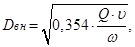 где , м/с - скорость движения среды во всасывающем трубопроводе 0,6ч1,5 м/с [3], Таблица 8.3. Принимаем =1 м/с;, м3/кг- удельный объем среды. При 1510С и давлении 0,49 МПа =0,0010916 м3/кг [4], Таблица XXIV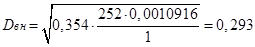 м Ответ: Предварительно выбираем трубу (Ш325х10). Решить задачу 1. Выбор внутреннего диаметра и сортамента труб трубопровода питательной воды с параметрами Температура среды t=240 СДавление среды Р=23МПаРешить задачу 2.Выбор внутреннего диаметра и сортамента труб добавочной химобессолиной воды с параметрам Температура среды t=40 СДавление среды Р=0.12МПа